§477.  Creation, conveyance, acceptance and duration1.  Conservation easement.  Except as otherwise provided in this subchapter, a conservation easement may be created, conveyed, recorded, assigned or partially released in the same manner as other easements created by written instrument.  A conservation easement may be terminated or amended by the parties only as provided in section 477‑A, subsection 2.[PL 2007, c. 412, §2 (AMD).]2.  Right or duty.  No right or duty in favor of or against a holder arises under a conservation easement unless it is accepted by the holder and no right in favor of a person having a 3rd-party right of enforcement arises under a conservation easement unless it is accepted by any person having a 3rd-party right of enforcement.[PL 1985, c. 395, §3 (NEW).]3.  Limitation.  Except as provided in this subchapter, a conservation easement is unlimited in duration unless:A.  The instrument creating it otherwise provides; or  [PL 1985, c. 395, §3 (NEW).]B.  Change of circumstances renders the easement no longer in the public interest as determined by the court as provided in section 477‑A, subsection 2, paragraph B in an action under section 478.  [PL 2007, c. 412, §3 (AMD).][PL 2007, c. 412, §3 (AMD).]4.  Interest.  An interest in real property in existence at the time a conservation easement is created shall not be impaired by it unless the owner of the interest is a party to the conservation easement or consents to it.[PL 1985, c. 395, §3 (NEW).]5.  Entitled to enter land.  The instrument creating a conservation easement must provide in what manner and at what times representatives of the holder of a conservation easement or of any person having a 3rd-party right of enforcement shall be entitled to enter the land to assure compliance.[PL 1985, c. 395, §3 (NEW).]SECTION HISTORYPL 1985, c. 395, §3 (NEW). PL 2007, c. 412, §§2, 3 (AMD). The State of Maine claims a copyright in its codified statutes. If you intend to republish this material, we require that you include the following disclaimer in your publication:All copyrights and other rights to statutory text are reserved by the State of Maine. The text included in this publication reflects changes made through the First Regular and First Special Session of the 131st Maine Legislature and is current through November 1. 2023
                    . The text is subject to change without notice. It is a version that has not been officially certified by the Secretary of State. Refer to the Maine Revised Statutes Annotated and supplements for certified text.
                The Office of the Revisor of Statutes also requests that you send us one copy of any statutory publication you may produce. Our goal is not to restrict publishing activity, but to keep track of who is publishing what, to identify any needless duplication and to preserve the State's copyright rights.PLEASE NOTE: The Revisor's Office cannot perform research for or provide legal advice or interpretation of Maine law to the public. If you need legal assistance, please contact a qualified attorney.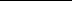 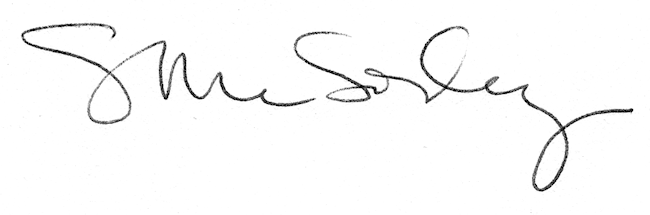 